PÅ GÅNG I BYGDEGÅRDEN 2023
Följ oss gärna på Facebook eller besök regelbundet vår hemsida! Där kommer vi i god tid meddela tider och datum samt eventuellt utannonsera fler aktiviteter.    
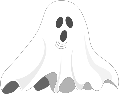 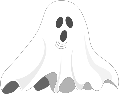 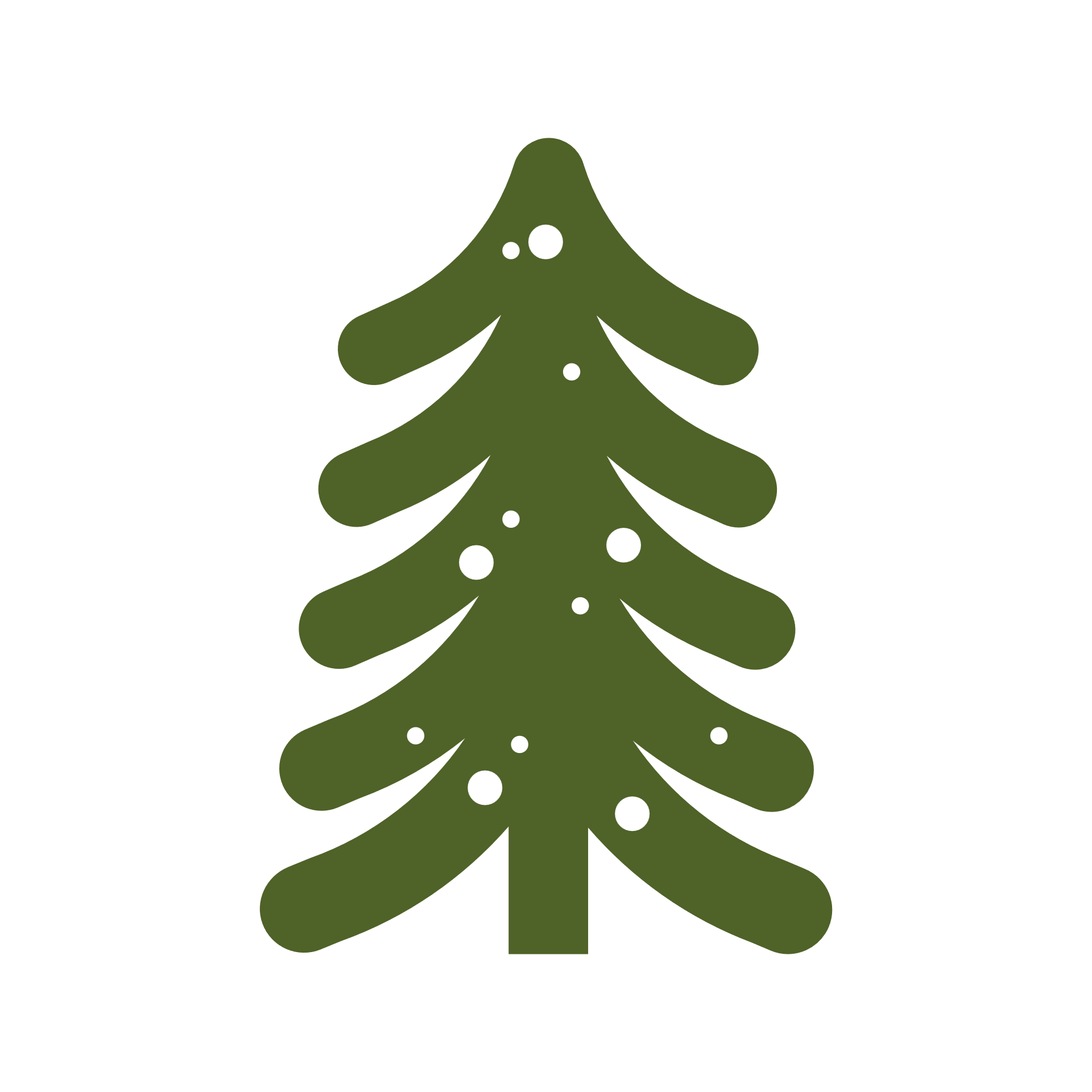 